«Активизация познавательной деятельности обучающихся на уроках электротехники и во внеурочное время через использование активных методов обучения».Проскурина Елена Анатольевна, преподаватель спецдисциплинОбластное государственное автономное профессиональное образовательное учреждение «Губкинский  горно – политехнический колледж»Раздел IИнформация об опытеУсловия возникновения, становления опытаАвтор опыта работает преподавателем дисциплины «Электротехника и электроника» в областном  государственном образовательном учреждении среднего профессионального образования «Губкинский горно-политехнический колледж» с 2002 года.В колледже обучаются студенты, проживающие не только в городе Губкине, но и в селах Губкинского района. Контингент обучающихся не однороден по своему составу, они из разных социальных слоев и групп (рабочий класс, интеллигенция, предприниматели, а также частично из неработающих и неблагополучных семей). Соответственно, уровень успеваемости в группах также неодинаковый, как и степень выполнения домашних заданий, мотивация обучающихся к изучению электротехники, подготовка и контроль домашних заданий по данному направлению.Возникновение опыта связано с проблемой угасания познавательной активности обучающихся, что было выявлено преподавателем за последние годы работы в данной образовательной организации.Актуальность опыта   Вопросы активизации познавательной деятельности обучающихся  относятся к числу актуальных проблем современной педагогической науки и практики. Их особая значимость состоит в том, что учение, являясь отражательно – преобразующей деятельностью, направлено не только на восприятие учебного материала, но и на формирование отношения обучающегося к самой познавательной деятельности.Одним из важнейших средств повышения эффективности обучения является развитие познавательного интереса к дисциплине. Систематически укрепляя и развивая познавательный интерес, можно добиться того, что он станет основой положительного отношения к учению, повлияет на результаты деятельности, на процессы мышления, воображения, памяти, чувств, которые под его воздействием приобретут особую активность и направленность.Известно, что знания усваиваются наиболее прочно и сознательно, если обучающийся не получает их в готовом виде, а добывает в значительной мере самостоятельно, затрачивая определенные усилия и совершая самостоятельную познавательную мыслительную и практическую работу. Обучающиеся  должны думать, сопоставлять факты, оценивать результаты опытов, по возможности самостоятельно делать выводы, выполнять практические действия. Большую активизацию обучающихся  обеспечивает новый тип учебного процесса, сущность которого заключается в следующем: от постановки проблемных задач к усвоению знаний и методов их приобретения в процессе решения подобных задач  и далее к творческому использованию усвоенного в новых практических условиях.Ведущая педагогическая идея опытаВедущая педагогическая идея опыта заключается в необходимости создания условий для активизации  познавательной деятельности обучающихся путем сочетания разнообразных форм учебных занятий.     Для решения данной проблемы было необходимо:  создать на занятиях электротехники условия для активизации познавательной деятельности;     2) разработать приемы и методы, направленные на реализацию взаимодействия, сотрудничества, совместное решение преподавателем и обучающимися задач по активизации познавательной деятельности.Длительность работы над опытом.С момента обнаружения описанных выше противоречий до появления первых результатов прошло 4 года. Исследование проводилось в три этапа.            1-ый этап – начальный (2010-2011уч. год) – когда обозначилась такие противоречия в учебном процессе, как противоречие между постоянно растущими требованиями производства и повышения качества профессионально-технического образования. 2-ой этап – основной (2011-2013уч.год) – когда проводилась исследовательская работа. На заключительном этапе исследования (2013-2014 годы) анализировалась динамика развития познавательной активности обучающихся, производился анализ и обобщение опыта. Применение различных методов обучения позволило Проскуриной Е.А. развить познавательную активность обучающихся, повысить интерес к электротехнике.Диапазон опыта.Диапазон опыта охватывает организацию учебной деятельности по электротехнике на втором курсе колледжа и включает  методы, приемы, формы, средства организации  и контроля учебного процесса в системе уроков электротехники.Теоретическая база опыта.Прежде чем обратиться к практическому применению идеи автора опыта, была изучена методическая литература по данному вопросу.Проблема определения познавательной активности – одна из самых трудных в педагогике, т.к., являясь индивидуально-психологической характеристикой человека, отражает очень сложные взаимодействия психофизиологических, биологических и социальных условий развития. Проблемам познавательной активности, способам и методам активизации учебной деятельности были посвящены исследования Л.И. Божович [1], А.А. Вербицкого [63], Л.С. Выготского [4], П.И. Гальперина [5], В.В. Давыдова [6], Н.Ф. Талызиной [16], Т.И. Шамовой [20] и многих других видных исследователей.          Опыт «Активизация познавательной деятельности обучающихся на занятиях электротехники и во внеурочное время через использование активных методов обучения» опирается на работы ряда ученых.Новизна опытаНовизна опыта Проскуриной Е.А. заключается в применении  специальных методов и приемов,  в комбинировании элементов существующих в современной методике систем и содержания нетрадиционных форм и методов организации уроков, направленных на активизацию и развитие познавательной деятельности обучающихся, формирование их позитивной учебной мотивации, развитие интеллекта, творческого мышления по электротехнике. Предпринята попытка создания четкой системы преподавания электротехники в колледже.Условия, в которых возможно применение и распространение опыта.Данный опыт работы рекомендуется применять как в учреждениях начального профессионального образования, так и в учреждениях среднего профессионального образования, осуществляющих подготовку  специалистов технических специальностей.Формирование профессиональных компетенций протекает как в процессе теоретического обучения, так и в период практического обучения на производстве.Раздел IIТехнология опытаЦелью описания опыта работы является создание на уроках электротехники и во внеурочное время условий для активизации познавательной деятельности обучающихся с помощью активных методов обучения.        Проскурина Е.А. подчеркивает, что для активизации  познавательной деятельности обучающихся преподавателю сегодня очень важно от репродуктивных методов обучения перейти к продуктивным, когда обучающийся должен не только показывать понимание изучаемого явления, но и решать задачи, вскрывая причинно-следственные связи между ними, уметь связать изучаемый материал с практикой, с жизнью. Как показывает практика, после прохождения курса электротехники с применением традиционных методов обучения у обучающихся  не остается о нем целостного представления. Не все из них могут ответить на вопрос, что им дало изучение электротехники, т. е. конечная цель обучения – обеспечения определенной системы научных знаний, которую обучающиеся  могли бы успешно использовать как при изучении специальных предметов, так и в своей практической деятельности, - не достигается. Даже отдельные темы воспринимаются обучающимися  изолированно, хотя преподаватель в процессе изучения материала побуждает обучающихся  использовать ранее усвоенный материал.Но если причиной неточностей в ответах (например, забыл единицу измерения напряжения) может быть недостаток упражнений, то причина неумения объяснить принцип действия асинхронного двигателя  - неправильная организация изучения всего курса электротехники, когда изучение электрической машины носит изолированный характер.Неумение обучающихся  выражать свои мысли технически грамотным языком проявляется в неправильной терминологии, а также в том, что они часто не знают, как построить ответ: с чего начать, чем закончить, что в нем главное. Преподавателю приходится задавать наводящие вопросы. Причина этого недостатка – также отсутствие системы в знаниях обучающихся.Таким образом, особенностью курса электротехники является наличие сквозных понятий, которые можно положить в основу систематизации знаний обучающихся: электрическое и магнитное поле, электрическая и магнитная цепи и связанные с ними законы, явления и понятия.             Наблюдения за обучающимися  во время занятий  показывают, что их активная познавательная деятельность во многом зависит от того, насколько преподавателю удается вызвать интерес к изучаемому учебному материалу. Интерес к усвоению знаний определяется многими обстоятельствами, в том числе содержанием учебного материала, характером всей системы преподавания предмета в целом, познавательными возможностями обучающихся  и т.д. Однако опыт Проскуриной Е.А. подсказывает, что для возбуждения интереса к каждому конкретному вопросу необходимо применение особых, специальных приемов.Известно, что физиологической основой интереса является исследовательский рефлекс. Интересно, как правило, все новое, неизвестное. Но возбудив интерес к какому-либо вопросу, необходимо организовать еще деятельность обучающихся  по его изучению и поддерживать возникший интерес и внимание.Интерес к изучению незнакомого материала возбуждается в тех случаях, когда предварительно разъясняется познавательная и практическая польза его изучения. Материал усваивается лучше, если подчеркивается практическая направленность его изучения. В более широком плане элементы новизны вносятся не только содержанием учебного материала, но и используемыми средствами наглядности и техническими средствами обучения, содержанием упражнений и разнообразием применяемых методов и типов уроков.Заинтересовав обучающихся изучаемым вопросом, преподаватель организует их познавательную деятельность. Информационное, бесконфликтное изложение материала, когда обучающиеся только слушают или слушают и записывают, не возбуждает у них интереса и не активизирует их познавательную деятельность, так как знания им преподносятся в готовом виде. Выход – проблемное обучение.Проблемное обучение позволяет активизировать познавательную деятельность обучающихся, что повышает качество их знаний, развить у них мышление, облегчить механическую работу памяти по запоминанию информационного и справочного материала.   Преподаватель так направляет работу обучающихся, чтобы они могли вывести то или иное правило или закономерность, решить какую-то проблему, прибегая к своему опыту и знаниям.
     Описанные приёмы применяются  Проскуриной Е.А. на лекции и на семинарских занятиях (Приложение 1). Она также  предлагает  для обсуждения учебные проблемы, решение которых в принципе уже известно науке, на практике, но неизвестно обучающимся.При решении расчетных задач встречаются такие факты. Некоторые обучающиеся хорошо знают физические законы и имеют правильные физические понятия, но не могут оперировать этими знаниями, применять их к решению расчетных задач. Решать задачи они не редко начинают не с осмысления их физической сущности, а с механического подбора формул, содержащих заданные величины. Математические операции при этом заслоняют физическую сущность задачи. Такое формальное решение задач является следствием неверной методики построения упражнений. Успех в выработке умений и навыков сознательного решения задач во многом зависит от наличия системы в их подборе и последовательности решения. Если на занятии задачи сменяют одна другую бессистемно, если они равноценные и неясно, какой новой трудностью отличается очередная задача от предыдущей, то обучающиеся не осознают новизны каждой задачи.Практика показала, что особый интерес для обучающихся представляют реальные расчетные задачи (Приложение 2)Активизации познавательной деятельности обучающихся и мобильности знаний способствуют качественные задачи (Приложение 3). Таким образом, на своих занятиях Проскурина Е.А. постоянно применяет практико-ориентированную педагогическую технологию, главная цель которой – формирование у будущего специалиста полной готовности к профессиональной деятельности, а также формирование практических умений для изучения последующих учебных дисциплин, выполнения проектных расчетов,  развитие логического и критического мышления. Активизирующее, развивающее влияние на обучающихся лабораторные работы оказывают тогда, когда они носят учебно-познавательный характер и в процессе их выполнения обучающиеся сами приходят к новым выводам. Для выработки у обучающихся мобильного навыка чтения и сборки схем Проскурина Е.А. применяет специальные задачи  (Приложение 4).Кроме того, Проскурина Е.А. применяет компьютерный практикум на основе программы Electronics Workbench, которая предназначена для моделирования и анализа электронных схем (Приложение 5). Обучающимся предлагается выполнить разнообразные практические работы.       Применение в преподавании электротехники информационных технологий позволяет Проскуриной Е.А. более успешно решать многие задачи.Одним из достоинств тестового контроля является опрос максимального количества обучающихся за небольшой промежуток времени.На занятиях электротехники преподаватель  очень часто использует такую форму контроля уровня знаний обучающихся. Практически на каждую тему у Проскуриной Е.А. составлены тесты, состоящие из 5 вопросов. На каждый вопрос несколько вариантов ответов (от 2 до 4), один из них правильный. Обычно на решение теста дается  обучающимся 5-7 минут.Тесты Проскурина Е.А. использует как на любом этапе занятия, так и при изучении нового материала, его закреплении и обобщении, а также при итоговом контроле  (Приложение 6).            Проскурина Е.А. использует современные образовательные технологии и во внеурочной  работе. Умение обучающихся  творчески мыслить и воплощать свои мысли использую и при организации внеклассной деятельности студентов. Например, при организации мероприятий, проводимых в рамках недели предметно – цикловой комиссии, некоторые из них стали уже традиционными (конкурс стенгазет, олимпиады по электротехнике, конкурс – «Лучший кроссворд», научно-практические конференции  и др.).Конкурс стенгазет в рамках Недели проводится  с целью повышения познавательной активности обучающихся,  приобщения их к различным формам представления информации.Для стимулирования внеурочной  исследовательской деятельности обучающихся  Проскурина Е.А. постоянно организует научно-практические конференции.           Также студенты Проскуриной Е.А. участвуют в научно-практических конференциях в других учебных заведениях города и региона.Так как основная цель предметной олимпиады - выявление наиболее интеллектуально способных и одаренных обучающихся, - то значение такого мероприятия трудно переоценить.Ежегодно преподаватель проводит  олимпиаду по электротехнике «Надежда энергетики», в которой участвуют обучающиеся вторых курсов электромеханического отделения. Также студенты участвуют в региональной олимпиаде обучающихся.Раздел III.Результативность опыта         Целенаправленная работа по активизации познавательной деятельности позволяет не только облегчить усвоение нового материала, разнообразить познавательную деятельность,  сформировать у обучающихся целостное  представление  о дисциплине «Электротехника и электроника», но и способствует повышению качества знаний и мотивации к изучению этого предмета, освоению общих и профессиональных компетенций, обязательных при освоении основной профессиональной образовательной программы СПО в соответствии с ФГОС.       Результаты мониторинга качества знаний по электротехнике за последние 4 года показывают, что качество знаний, умений и навыков, полученных на занятиях электротехники,  в среднем составляет  60  %Таблица №1Успеваемость и качество знаний обучающихся  по электротехнике за четыре года.Библиографический список:Божович, Л.И. Избранные психологические труды: пробл. формирования личности / Л.И. Божович; Под ред. Д.И. Фельдштейна. -- М.: Междунар. пед. акад., 1995. – 209 с.Бордовская Н.А., Реан А.А. Педагогика. Санкт-Петербург: Питер, 2000.Вербицкий, А.А. Педагогические технологии контекстного обучения / А.А. Вербицкий. – М.: РИЦ МГГУ им. М.А. Шолохова, 2010. – 55 с. Выготский, Л.С. Педагогическая психология / Л.С. Выготский. -- М.: АСТ Астрель Хранитель, 2008. – 671 с.Гальперин, П.Я. Методы обучения и умственное развитие ребенка / П.Я. Гальперин. – М.: Изд-во Моск. ун-та, 1985. – 45 с. Давыдов, В.В. Проблемы развивающего обучения: Опыт теоретического и экспериментального психологического исследования / В.В. Давыдов. – М.: Педагогика, 1986. – 240 с.Игнатова И.Г., Н.Ю. Соколова. Информационные коммуникационные технологии в образовании// Информатика и образование- М.: 2003-№3.Орлов В.Н. “Активность и самостоятельность учащихся” – М.: 1998.Плотникова И.А. Методика тестового контроля в старших классах// Информатика и образование- М.: 2000- №1.Лернер И. Я.. Проблемное обучение. М.: Просвещение ,1974. Полат Е. С. Информационные технологии в системе образования. М.,1999.Пономарёв Я. А. Психология творения / Я. А.  Пономарёв. -  Воронеж: Изд-во НПО «МОДЕК», 1999. - 480 с. Равкин З.И. Методы повышения познавательной активности / З.И. Равкин. - М.: РАО, 1996. - 147 с. Селевко Г.К. Современные образовательные технологии / Г.К.  Селевко. -  М.: Народное образование, 1998. - 256 с.  Смирнова С.А. Педагогика: педагогические теории, системы, технологии.       Учеб.пособие для студ. сред. пед. учеб. заведений / Под ред. С.А.Смирнова. – М, 1998. – 197 с.Талызина, Н.Ф. Педагогическая психология / Н.Ф. Талызина -- М.: Академия, 1998. -- 288 с.Талызина Н. Ф. Формирование познавательной деятельности учащихся. - М.: Знание,  1983Цукерман Г.А., Мастеров Б.М. Психология саморазвития. М., Логос, 1996-125сШадриков В.Д. Личностно-ориентированное обучение. - М.:Логос, 1996. – 125 с.Шамова, Т.И. Активизация учения школьников / Т.И. Шамова. -- М.: Знание, 1979. -- 96 Щукина, Г.И. Активизация познавательной деятельности в учебном процессе/ Г.И.Щукина. – М.: Просвещение, 1986. – 126 с.ПриложениеПриложение 1 - Решение реальных задачПриложение 2 –   Специальные задачи Приложение 3 –Лабораторно-практические работы в программе Electronic WorkbencПриложение 4 – Тестовый срез по электротехникеПриложение 1Решение реальных задачПример 1.На занятии  в группе Э-11 рассматриваем тему «Конденсатор в цепи переменного тока». Конечно, можно изложить этот материал по учебнику Кузнецова, но тогда обучающимися он усваивается плохо. Гораздо легче усваивается материал на основании демонстрационного эксперимента. Я провожу его на компьютере в программе «Начала электроники», которая была разработана в Казахском государственном национальном университете им. Аль-Фараби. Прошу одного обучающегося собрать электрическую цепь, состоящую из источника постоянного тока, конденсатора, ключа и проводов, амперметра ( в программе это мультиметр). Когда обучающийся собрал цепь, я вывожу ее на экран, чтобы электрическую цепь видела вся группа. Я спрашиваю у обучающихся, что показывает амперметр, включенный в цепь. Они говорят, что мультиметр показывает ноль и делают вывод, что конденсатор постоянный ток не пропускает. Записывают в конспект. Затем другой учащийся включает этот же конденсатор в цепь переменного тока и все обучающиеся делают вывод, ток в цепи есть (мультиметр показывает силу тока) и записывают в конспект. Затем я увеличиваю емкость конденсатора ( программа это позволяет делать) и все обучающиеся видят , что сила тока увеличилась ( по мультиметру). Я спрашиваю, почему? Не все, но многие обучающиеся на основании сквозного понятия о сопротивлении делают вывод о взаимосвязи величины емкости и сопротивления. Уменьшаю емкость в 2 раза, сила тока уменьшается в 2 раза. Какова причина, спрашиваю я. Обучающиеся рассуждают, что, если ток уменьшился в 2 раза, следовательно, по закону Ома сопротивление увеличилось в 2 раза, так как оно обратно пропорционально току. Прошу записать всех закон Ома для этой цепи в конспект. Тогда я спрашиваю, а как зависит сопротивление конденсатора от его емкости. На основании своих наблюдений обучающиеся говорят, что если при уменьшении емкости сопротивление увеличилось, значит емкостное сопротивление обратно пропорционально емкости конденсатора. Записываем формулу емкостного сопротивления и сразу предлагаю обучающимся решить задачу – при известном напряжении цепи с тремя конденсаторами, соединенными параллельно при известной емкости,  определить ток в цепи.Приложение 2Задача для выработки у обучающихся мобильного навыка чтения и сборки схем.Пример1.На занятии даю такую задачу: определить ток, проходящий через человека при случайном соприкосновении с проводом. Вычерчиваю рисунок на доске. Задача обучающимся кажется интересной, но для многих она оказывается сложной, хотя в основе ее лежат известные им свойства смешанного соединения сопротивлений, закон Ома для участка цепи и первый закон Кирхгофа.Чтобы сформировать у обучающихся правильный алгоритм действий, который они могли бы использовать в дальнейшем для выработки навыка решения подобных задач, преподаватель вначале разбирает задачу вместе с обучающимися. Основная трудность при решении этой задачи – определить вид соединения. Проскурина Е.А. советует перечертить цепь, заменив человека сопротивлением, а землю – общей точкой для всех сопротивлений ( всего их три); обозначить «плюсовой» провод разъемным соединением и проследить от него прохождение тока через сопротивления до второго «минусового» провода, который тоже обозначить как разъемное соединение; начертить еще раз электрическую цепь более наглядно. Обучающиеся видят цепь хорошо уже знакомого им смешанного соединения сопротивлений и тогда решение задачи уже  не вызывает затруднений.Приложение 3Лабораторно-практические работы в программе Electronic Workbench 5.12.Тема: Проверка первого закона Кирхгофа.Цель: Научиться работать с программой Electronic Workbench 5.12 и проверить выполнение первого закона Кирхгофа.Оборудование: Персональный компьютер с виртуальным пакетом программ Electronic Workbench 5.12.ЗаданиеПровести моделирование разветвлённой электрической цепи, рис.1.Убедиться в соблюдении первого закона Кирхгофа I1 = I2 + I3.Изменяя величину сопротивления резистора R 2 от 0 до R 2 (взять 7 значений) построить графики изменения токов I1, I2, I3 в одной системе координат в зависимости от величины сопротивления R2. I1 = f(R2); I2 = f(R2); I3 = f(R2); Заполнить таблицу №1. Данные своего варианта взять из таблицы №2.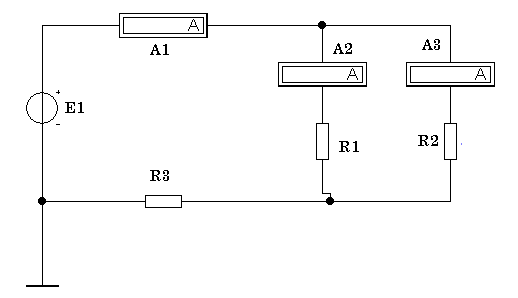 Рисунок 1.Таблица №1.Контрольные вопросы.Сформулируйте  первый закон Кирхгофа?Каким амперметром можно измерять на рис.1 ток в сопротивлении R3?Дайте определение, что такое узел?Дайте определение, что такое ветвь?Дайте определение, что такое контур?Как изменятся показания амперметра А1, если R2 увеличится? Почему?Приложение 4Тестовый срез по электротехнике1 вариант1.Какое из приведенных утверждений вы считаете правильным?  1.Поле и силовые линии существуют реально.  2.Поле существует реально. а силовые линии - условно.  3.Поле существует условно, а силовые линии –реально.2.Как изменится сила взаимодействия между двумя заряженными телами с зарядами Q и  q, если при q = const   заряд             Q увеличится в 2 раза, причем расстояние между зарядами также удвоится.  1.Останется неизменной.  2.Увеличится в 2 раза.  3.Уменьшится в 2 раза.  4.Уменьшится в 4 раза.3.Может ли существовать электрическое поле в металлическом проводнике?  1.Может.  2.Не может.4.При неизменном напряжении увеличится расстояние между пластинами конденсатора. Как изменится при этом заряд конденсатора?  1.Увеличится.  2.Не изменится5.Какой из проводов одинакового диаметра и из одного и того же материала, но разной длины, сильнее нагреется при одном и том же токе?  1.Короткий.  2.Длинный.  3.Одинаково.6.Когда можно измерить напряжение на различных участках цепи?  1.Только при замкнутой цепи.  2.Только при разомкнутой цепи.  3.И при замкнутой и при разомкнутой цепи.7.В каких единицах измеряются ЭДС и напряжение? Указать неправильный ответ.  1.В.  2.Дж\Кл.  3.Дж\сек.8.На каком явлении основано получение переменного тока?  1.Электромагнитной индукции.  2.Взаимоиндукции.  3.Самоиндукции.9.Направление индуктированного ЭДС определяется:  1.По правилу буравчика.  2.По правилу правой руки.  3.По правилу левой руки10.От чего зависит величина индуктированной ЭДС при постоянном токе, скорости  вращения и магнитной индукции?1.От длины проводника и скорости вращения рамки.  2.От угла поворота рамки.  3.От магнитной индукции.  4.От числа пар полюсов.11.Как изменится частота переменного тока , если период его удвоить?  1.Увеличится в 2 раза.  2.Уменьшится в 2 раза.  3.Не изменится.  4.Увеличится в 4 раза.  5.Уменьшится в 4 раза.12.Какую величину переменного тока измеряют электроизмерительные приборы?  1.Максимальную.  2.Мгновенную.  3.Действующую13.Из чего состоит полная мощность генератора переменного тока, включенного в цепь с резистором, катушкой и конденсатором?  1.Только из мощности, расходуемой в активном сопротивлении.  2.Только из мощности, расходуемой в реактивном сопротивлении.  3.Из мощности, расходуемой в активном и реактивном сопротивлениях.14.Чему равен угол сдвига фаз трехфазного тока между фазными напряжениями генератора?  1.45 град.  2.90 град.  3.120 град.  4.180 град15.К жилому дому подведено напряжение трехфазного тока 220 В по четырехпроводной системе. Какие нужно подвести провода, чтобы обеспечить напряжение 127 В?  1.Первую и вторую фазы.  2.Вторую и третью фазы.  3.Первую и третью фазы.  4.Любую фазу и нулевой провод.16.В сеть с линейным напряжением 220 В включают трехфазный двигатель, каждая обмотка которого рассчитана на 127 В. Как следует соединить обмотки двигателя?  1.Звездой.  2.Треугольником.  3.Двигатель нельзя включить в эту сеть.17.Лампы накаливания с номинальным напряжением 220 В включают в трехфазную сеть с линейным напряжением 220 В. Определить схему соединения ламп.  1.Звездой.  2.Звездой с нулевым проводом.  3.Треугольником.18.Определить линейный ток, если фазный ток равен 10 А. Потребители соединены звездой, нагрузка симметричная.  1.0, 001 А.  2.0,1 А.  3.10 А.  4.100 А.19.Назвать один из промышленных способов уменьшения пускового тока при пуске асинхронного двигателя.  1.переключение со звезды на треугольник.  2.Переключение с треугольника на звезду.  3.Изменение частоты тока.  4.Снижение напряжения20.Можно ли трехфазный асинхронный двигатель включить в однофазную сеть?  1.Нельзя.  2.Можно со специальным включением, но КПД снизится.  3.Можно без специального включения фаз.21. Кто впервые сконструировал асинхронный двигатель?  1.Яблочкин  2.Попов  3.Доливо-Добровольский  4.Якоби  5.Ленц.22.На каком принципе основана работа трехфазного асинхронного двигателя?  1.На взаимодействии магнитного поля статора и токов в роторе  2.На вращении ротора с отставанием от вращающегося магнитного поля статора  3.На вращении ротора с опережением вращающегося магнитного поля статора100 % (23 правильных ответов)—5 баллов80 % (18 правильных ответов)—4 балла60 % (14 правильных ответов)—3 баллаУчебный годУспеваемостьКачество знаний2010 – 2011 учебный год100%55%2011 – 2012 учебный год100%59%2012 – 2013 учебный год100%62%2013 -2014 учебный год100%65%Вся работа Проскуриной Е.А. рассчитана на то, чтобы  помочь не только узнать, но и  сформировать  высококультурную  личность,  т.к.  только  в   самостоятельной интеллектуальной и духовной деятельности человек самореализуется. Главный результат деятельности этого педагога - творчески активные, с широким кругозором обучающиеся. Педагогический оптимизм преподавателя  – вера в обучающегося, в его познавательные силы, умение своевременно увидеть и поддержать слабые, едва заметные ростки познавательного интереса побуждает желание узнавать, учиться.              Основными направлениями в работе Проскуриной Е.А. были  и остаются неизменные категории: доброта, справедливость, требовательность, помочь каждому обучающемуся реализоваться, наметить свою высоту, увидеть даже самый малейший успех. №R 2  ОмI1   АI2   АI3   А1234567